Nom: SAH                     Prénom: DIHIAMatricule: X140                 Groupe: 05Exercice1:Séparons les racines des équations suivantes :1)xsin(x)-1=0     dans  [-π,π]>> x=[-pi:pi];>> f=inline('exp(x).*sin(x)-1','x')f =     Inline function:     f(x) = exp(x).*sin(x)-1>> plot(x,f(x))>> grid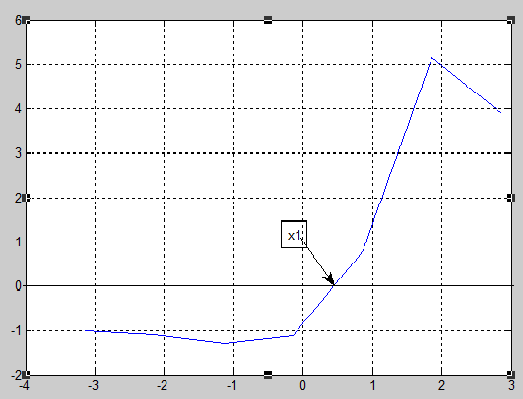 2) x2+log(x)=0      dans  R*+>> x=[1:6];>> f=inline('x.^2+log(x)','x')f =     Inline function:     f(x) = x.^2+log(x)>> plot(x,f(x))>> grid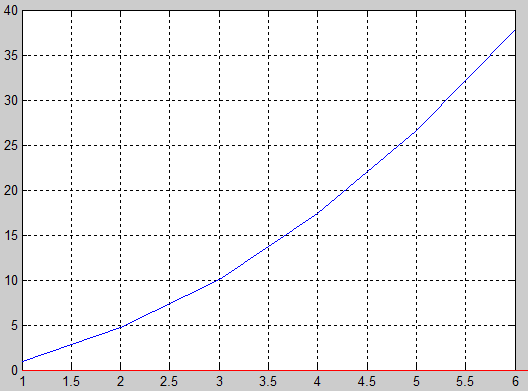 3) x3-3x+1=0   dans [-3,3]>> x=[-3:3];>> f=inline('x.^3-3.*x+1','x')f =     Inline function:     f(x) = x.^3-3.*x+1>> plot(x,f(x))>> gridSérie N°2Analyse Numérique (TP)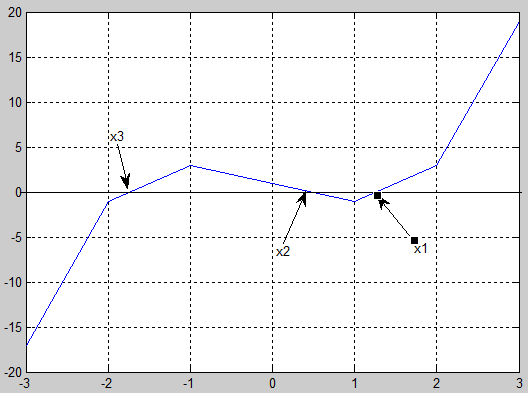 4) xx-1=0   dans [0,4]>> x=[0:4];>> f=inline('x.*exp(x)-1','x')f =     Inline function:     f(x) = x.*exp(x)-1>> plot(x,f(x))>> grid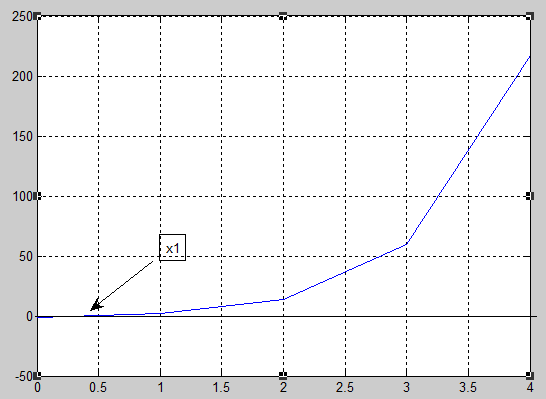 5) cos(x)-x=0  dans  [0,2]>> x=[0:2];>> f=inline('cos(x)-x','x')f =     Inline function:     f(x) = cos(x)-x>> plot(x,f(x))>> grid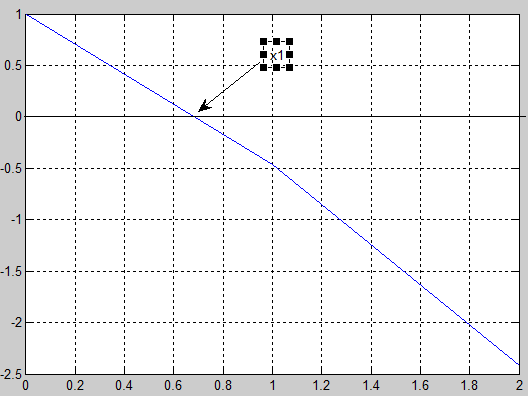 Exercice2 :1) Localisation des racines de l’équation  f(x)  et vérifions qu’elle admet une racine séparée dans          S Є [1/2 , 3/2]>> x=[1/2:0.01:3/2];>> f=inline('x.^3+x.^2-x-1','x')f =     Inline function:     f(x) = x.^3+x.^2-x-1>> plot(x,f(x))>> grid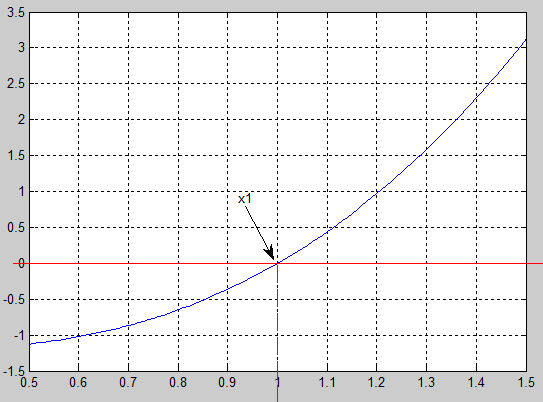 2) Le programme qui donne une solution approximée de S par la méthode de Dichotomie : (M-file)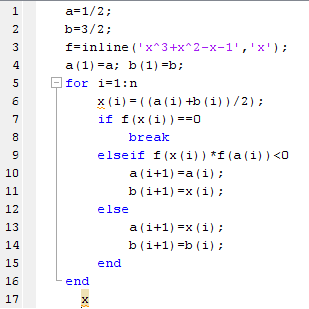 3) L’approximation de S à 0.5 x 10-5 prés :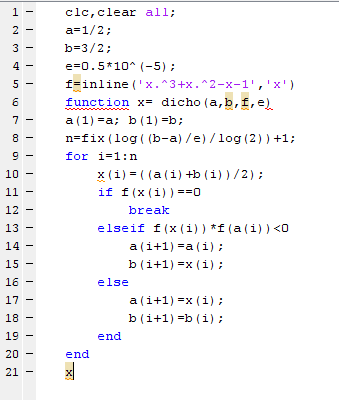 4) On écrivons le programme précédent sous forme d’une fonction Matlab:Dans M-file :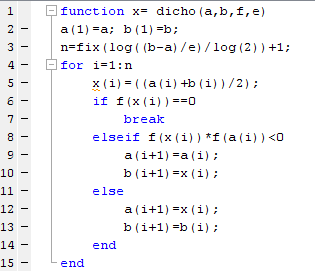 Sur Matlab :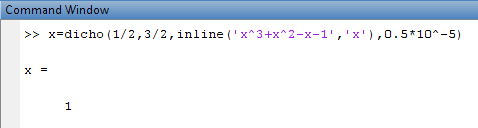 Exercice3 :1) Montrons graphiquement que f(x)=0 admet une racines positive S Є [0.3,0.4] :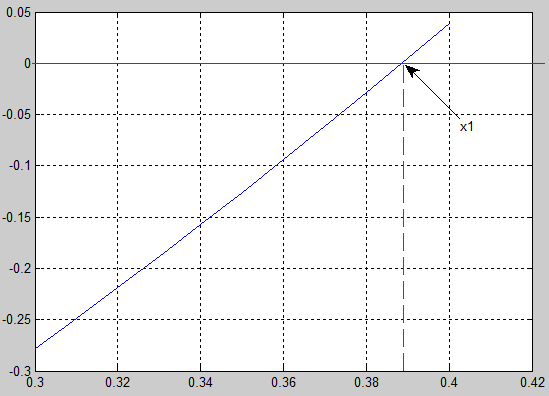 2)Le programme qui donne une solution approximée de S par la méthode de Newton :Dans un M-file :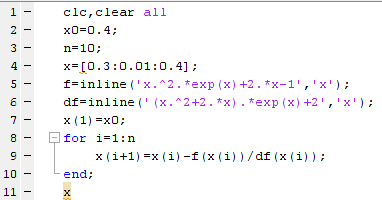 Sur Matlab :x =    0.4000    0.3887    0.3886    0.3886    0.3886    0.3886    0.3886    0.3886    0.3886    0.3886    0.38863)Approchons la racine S à 0,5.10-1 :Dans un M-file :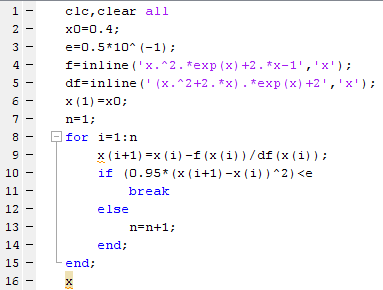 Sur Matlab :x =    0.4000    0.3887